Name		Date	Choose the most precise measurement.	1.	13 cm, 13 mm 	  2.  8.5 kg, 2.25 kg   3.	30 g, 2.5 kg	4.  25 qt, 38 pt   5.	 lb, 6.37 lb	6.  0.25 g, 101 mgFind the greatest precision possible for each scale shown.7.			8.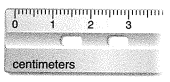 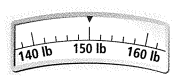  Find each sum or difference. Round your answer to the appropriate precision.9.  		10.  11.  	12.            13.  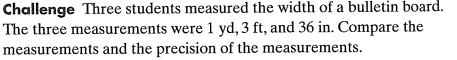 